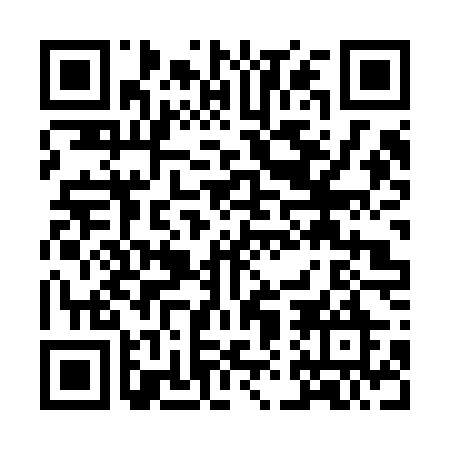 Prayer times for Luis Eduardo Magalhaes, BrazilWed 1 May 2024 - Fri 31 May 2024High Latitude Method: NonePrayer Calculation Method: Muslim World LeagueAsar Calculation Method: ShafiPrayer times provided by https://www.salahtimes.comDateDayFajrSunriseDhuhrAsrMaghribIsha1Wed4:586:1012:003:215:506:582Thu4:586:1012:003:205:506:583Fri4:586:1012:003:205:496:584Sat4:586:1112:003:205:496:585Sun4:586:1112:003:205:496:576Mon4:586:1112:003:205:486:577Tue4:586:1112:003:195:486:578Wed4:586:1112:003:195:486:579Thu4:586:1212:003:195:486:5610Fri4:596:1212:003:195:476:5611Sat4:596:1212:003:195:476:5612Sun4:596:1212:003:195:476:5613Mon4:596:1212:003:195:476:5614Tue4:596:1312:003:195:466:5615Wed4:596:1312:003:195:466:5616Thu4:596:1312:003:185:466:5617Fri4:596:1312:003:185:466:5518Sat5:006:1412:003:185:466:5519Sun5:006:1412:003:185:456:5520Mon5:006:1412:003:185:456:5521Tue5:006:1412:003:185:456:5522Wed5:006:1512:003:185:456:5523Thu5:006:1512:003:185:456:5524Fri5:016:1512:003:185:456:5525Sat5:016:1512:003:185:456:5526Sun5:016:1612:003:185:456:5527Mon5:016:1612:003:185:456:5528Tue5:016:1612:013:185:456:5529Wed5:026:1712:013:185:456:5530Thu5:026:1712:013:185:456:5631Fri5:026:1712:013:185:456:56